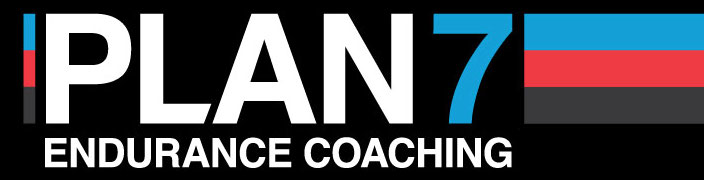 Services and Special Offers for Utah Sports and Wellness Nutrition ServicesAssessment $150, USW Client Price: $125:  Complete individual consultation focused on food education and a personal diet plan with goal setting to coordinate with your training plan.Basal Metabolic Rate (BMR) Testing $120, USW Client Price: $99:  A test that measures your body's individual energy needs at rest to determine your calorie/carb/fat/protein requirements for optimal performance. Full Assessment with BMR Testing Combo $195, USW Client Price: $150   Personal Coaching ServicesCustom Bike Fit $250, USW Client Price: $200:  While most bikes are technically sound, improper positioning on the bike can result in a disappointing ride. Proper fitting ensures maximum comfort and superior power/wattage.Premium Coaching Plan 20% off for all USW clients:   A PLAN7 coach will guide the athlete through his/her program providing attention on how to implement the workouts, and how to interpret the way their body responds to the training. Testing sessions are typically scheduled every 8-10 weeks to ensure your training is on track. Training, power and heart rate logs are reviewed weekly.Integrated Coaching with Nutrition: This is the full package combiniing personal coaching for any athlete along with a nutrition plan to ensure all aspects of the athlete’s goals can be accomplished in a healthy, safe, maintanable manner.House of Watts$18 drop in fee for any cycling class (usually $30)$15 fee for CORE strength and streching classes (usually $20)20% discount  to join the program as a regularly scheduled training planFIRST CLASSES ARE A FREE TRIAL!ContactDave Harward | Founder & Head Coach
Email:        dave@plan7coaching.com
Phone:      ( 801 ) 661.7988Breanne Nalder | Nutrition Coach
Email:        breanne@plan7coaching.com
Phone:      ( 801) 550.0434PLAN7 StudioAddress:   2163 East 3300 South, Salt Lake City, UT 84109